GRAMMAR LESSON PLANTopic:  What did you do in your last vacation?Instructors: Chris Lee & Christina Lee				Level: Intermediate (Adults)	
Students: 9							Length: 35minutesMATERIALSWhite boardBoard MarkersVideo file/ComputerWorksheet#1 -Past Simple(9 copies)Worksheet#2- What did you do in Vietnam (9 copies)SOS activity worksheet- Change the verb form correctly (9 copies)AIMSMain: Students will know the form of the past simple verb by teacher’s explanation and substitution table.Secondary: Students will practice the past simple verb by answering concept check questions and completing the worksheets.Personal: I want to give clear directions and build rapport with my students. LANGUAGE SKILLSReading: reading worksheets to answer questions Speaking: drilling and practice activitiesWriting: worksheet answersListening: listening the video, teacher’s instruction and explanationLANGUAGE SYSTEMSLexis: past simple words (stayed, arrived, asked, liked, went, met, had, spent, took, ate.) Function: explaining what you did in the pastDiscourse: dialogue about travelling experiencesASSUMPTIONSStudents already know:Students have previous knowledge about vocabulary relating travelingStudents know how to use the past simple and present progressive to talk about the past Four language skills and language system ANTICIPATED ERRORS AND SOLUTIONSIf students have difficulties to differentiate between regular and irregular verb forms, sufficient explanation, practice and a list for reference will be providedIf students are confused with present simple verb forms and past simple verb forms to talk about the past, the difference will be highlighted and practiced in drills.REFERENCEShttps://youtu.be/2v5AlmrqEughttps://www.theydrawandtravel.com/illustrations/10459-hoi-an-vietnam#.W1SoihdsInk.emailhttps://tykeblog.wordpress.com/tag/vietnam/LEAD INMaterials: NonePRE-ACTIVITYMaterials: White board, Board markers, Video file and ComputerMAIN-ACTIVITY Materials: White board, Board markers, Worksheet#1, Worksheet#2POST-ACTIVITY Materials: White board, Board markersSOS ACTIVITY Materials: White board, Board markers, SOS worksheetPast Simple You ________ at the hotel in 2014Stayedstayswill staywould stayWhen she travelled in Vietnam in last year, she _____ the Vietnamese food very much because it’s not very fried, it’s very fresh.likelikedwill likewould like Did you enjoy your last trip?  Yes, I ________ very muchenjoywill enjoywould enjoyenjoyed   How did you find accommodation in Vietnam?  I _________ to Vietnamesewill askcan askaskedasking5.       Last year, after trip in the south, we ________ to the north.movedcan movemustwill move6.      Who did you go to Vietnam with you?  I ________ there with my friendswentgonewill gocan go    7.      Who did you meet along the way? We ______ many families and childrenmeetcan meetwill meetmet      8.   Vietnam is not an expensive country. I think for a three-week holiday in last year, we only _______ around one thousand five hundred dollars.spendwill spendwere spendspent9.     We went to the cash machine and we _____ out the money and ____ it to himtake, paidtaking, payingtook, paidtook, payWhat did you do in Vietnam?Ex) I enjoyed the beautiful scenery at the Japanese Bridge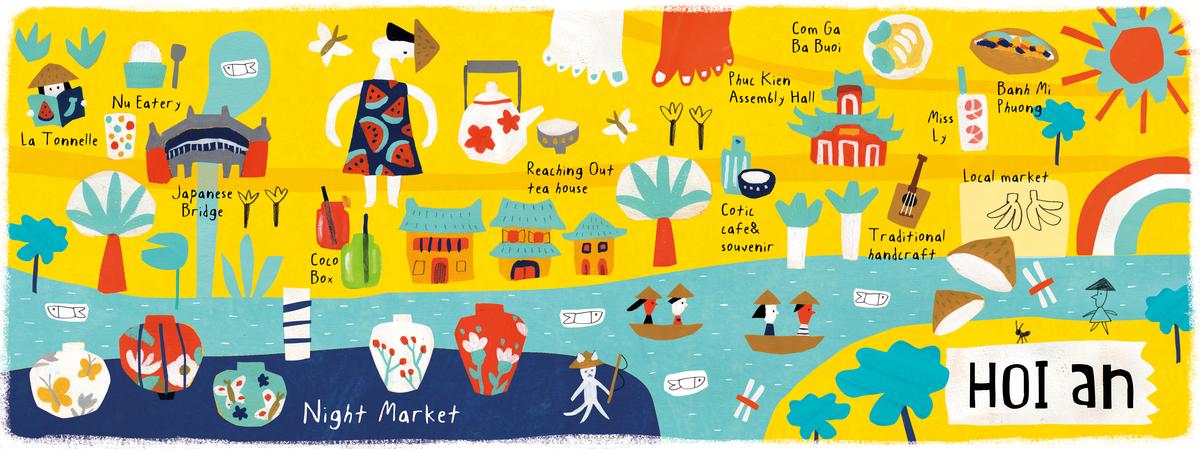 Nu Eatery: Vietnamese Restaurant                                    Japanese Bridge: Historic ArchitectureLa Tonnelle: Restaurant (Western dishes)                       Coco Box: CafeReaching out tea house: Vegetarian Restaurant             Band mi phuong: Vietnamese RestaurantPhuc Kien Assembly Hall: Unique architecture of Chinese architectural style Cotic Cafe & Souvenir:  Art gallery cafe and jewellery shopThu Bon River: the name of River at above Picture (Thu Bon River is not just the chief culminating point for most festivals and events that are held in Hoi An, but also the chief source of livelihood for many residents of the town)SOS WorksheetChange the verb forms correctlyTyke's Travel Stories - Travel in Vietnam in Last yearI  1(take) local bus number 3 out there and 2(spend) plenty of time in there for the 9.20pm departure. I 3( show) the voucher to the ticketing lady and she 4(ask) me to wait. About half an hour before the scheduled departure a guy from Baolau Travel Agency showed up and told me to wait some more until the rest of his customers 5(arrive). There were seven in total, 4 Chinese ladies, a Chinese guy with his young son and me. Apparently it was a group booking so there were no individual tickets, we all 6(have) to board together, because I was the first on the train I was given all seven plastic cards that tell you which compartment you are in and as the travel agent 7(disappear). it was apparently up to me to organise who slept where. That was easy, the Chinese ladies in one compartment and the Chinese guy and me in another. Because there was only one ticket we all had to exit the station in Nanning together as well. I saw later that there are discounts for groups of six or more so the travel agent made a nice little extra profit on the deal by charging everyone the full price and they didn’t really purchase my ticket when I 8(pay) back in July as they led me to believe.________________________________________________________________________________________________________________Past Simple AnswersYou __a______ at the hotel in 2014Stayedstayswill staywould stayWhen she travelled in Vietnam in last year, she __b___ the Vietnamese food very much because it’s not very fried, it’s very fresh.likelikedwill likewould like Did you enjoy your last trip?  Yes, I __d______ very muchenjoywill enjoywould enjoyenjoyed   How did you find accommodation in Vietnam?  I ___c______ to Vietnamesewill askcan askaskedasking5.       Last year, after trip in the south, we ____a____ to the north.movedcan movemustwill move6.      Who did you go to Vietnam with you?  I ____a____ there with my friendswentgonewill gocan go    7.      Who did you meet along the way? We __d____ many families and childrenmeetcan meetwill meetmet      8.   Vietnam is not an expensive country. I think for a three-week holiday in last year, we only ___d____ around one thousand five hundred dollars.spendwill spendwere spendspent9.     We went to the cash machine and we __c___ out the money and __c__ it to himtake, paidtaking, payingtook, paidtook, payWhat did you do in Vietnam?(Answers)Example)I went to the Coco Box and got some fruit juiceI took a boat with my friend in Thu Bon RiverI made a book for restaurant “ Band mi Phuong” to eat the Vietnamese foodI dropped by Cotic café & Souvenir to buy some souvenirs for my nephewI visited the Phuc Kien Assembly and was impressedSOS Worksheet AnswersTyke's Travel Stories - Travel in Vietnam in Last yearI  1(take) local bus number 3 out there and 2(spend) plenty of time in there for the 9.20pm departure. I 3( show) the voucher to the ticketing lady and she 4(ask) me to wait. About half an hour before the scheduled departure a guy from Baolau Travel Agency showed up and told me to wait some more until the rest of his customers 5(arrive). There were seven in total, 4 Chinese ladies, a Chinese guy with his young son and me. Apparently it was a group booking so there were no individual tickets, we all 6(have) to board together, because I was the first on the train I was given all seven plastic cards that tell you which compartment you are in and as the travel agent 7(disappear). it was apparently up to me to organise who slept where. That was easy, the Chinese ladies in one compartment and the Chinese guy and me in another. Because there was only one ticket we all had to exit the station in Nanning together as well. I saw later that there are discounts for groups of six or more so the travel agent made a nice little extra profit on the deal by charging everyone the full price and they didn’t really purchase my ticket when I 8(pay) back in July as they led me to believe.1.__took______________2.__spent_____________3.__showed___________4.__asked_____________5.__arrived___________6.__had_______________7.__disappeared _____8.__paid______________TimeSet UpStudent Activity Teacher Talk1 minWhole classAnswering teacher’s questionsGood morning class! How are you today?It’s too hot.  I think you are looking forward to having vacation. Right?
TimeSet UpStudent Activity Teacher Talk1 min5min5min3 min6 minWhole classWhole classPairs/a groupWhole classWhole classAnswering teacher’s questionsStudents watch the videoDiscussion and feedbackAnswer and giving input to the teacherAnswer and listen teacher’s explanationProcedureGuiding question
Have you ever travelled any Countries of South-Asia? If so, Which country did you visit?(Try to elicit Vietnam and write Country name on the board)Can anyone tell me what you did in Vietnam? How was it?Would you like to see the video about someone’s sharing of Vietnam trip? Ok, let’s watch1.DoWhen you watch the video, try to remember what she did in Vietnam.ICQWhat should we do when we watch?(Play video and let students watch)2. RecallDid you enjoy the video?What did they talk about?Yes, they talked about her last vacation in Vietnam.Now, I want you to make pairs/a group and discuss what she did in Vietnam. I’ll give 2 minutes and afterwards we will discuss as a whole classICQHow much time do you have?What do you discuss?(Let students discuss and monitor discretely. After 2 minutes let students tell you about her last vacation in Vietnam)3.ReflectGreat job guys! Now, Let me ask some questions to you all.(Try eliciting more questions from students to pull out the rules of the past simple with focusing on that the conversation about past events by comparing it to the present progressive .The rules to try to elicit are the following: it began and ended in the past)Some possible questions: (Did she travel in Vietnam? Is she travelling in Vietnam now?  Did she stay in a hostel? Is she staying in a hostel now? Did she enjoy the Vietnamese food? Is she enjoying the Vietnamese food a lot?Did she go swimming in the ocean in the south of Vietnam? Is she going swimming in the ocean in the south of Vietnam?Did she meet many families and children?Is she meeting many families and children now?)Can anyone complete this sentence? She _________ at a hostel in Vietnam What do you see in the form of this sentence?(Let students tell of each word and write the part of speech/form under the sentence using another color marker.) 4. ConcludeMeaningGreat job guys! we have just learned the  past simpleverb (Write the past simple on the board)OK. Let’s talk about the meaning of the title again. Is she in the Vietnam now?She is not in Vietnam now. She was in Vietnam for travellingThe past simple is the most usual tense for talking about things that happened and finished before now.For example, I travelled in Vietnam It means that I began travelling three weeks ago and finished it yesterdayCCQDid she travel in Vietnam in her last vacation?Is she traveling in Vietnam now?She finished travelling or continues travelling now?Form She stayed at a hostel in Vietnam S + Past Simple verb(~ed)To add -ed to the root form of the verb (or just -d if the root form already ends in an e)OK, Do you guys notice something weird in the form?(Students answer)We have learned to use the past simple form (adding ~ed on the verb) right? That is the past simple regular verbWhen you use the past simple , there are some irregular verbs you should use instead of adding -ed on the root form of the verbIn this video, you can find “ate, took, spent, met, etc”Those are also the past simple but irregular verb. Let me write down(write on the board and speak)go-went, have-had, spend-spent, take-took, eat-ate.Drilling(Show students the Substitution Table)OK. Listen to what I say and don’t repeat.ICQWhat do you do?(Teacher reads)(Point to the Substitution Table while reading)OK. Now Listen and repeat.ICQWhat do you do?(Teacher read and students repeat)(Point to the Substitution Table while reading and whole class repeat)OK. Now speak it together(whole class)ICQWhat do you do?(Teacher and students speak together)(Point to the Substitution Table )TimeSet UpStudent Activity Teacher Talk2min4min6minIndividuallyPairsWhole classDo the worksheet(choose the correct answer)Students make sentencesDiscussionControlled PracticeInstruction(Pass out the worksheet)Do the worksheet questions number 1 to 9. Choose the correct answer individually. you have 1 minutesDemonstrationYou ________ at the hotel in 2014StayedICQAre you working alone?
How much time do you have?You may beginMonitor 
discreetly monitor Students making sure they are following the rulesCheck answersok. time’s up. Let’s check answers together       2.  Less Controlled PracticeInstruction (pass out the worksheet#t2)Look at the picture and descriptions in the worksheet.And also, make sentences and write down considering the place at picture.Please make as many sentences as you can. You will work in pairs or a group and will have 3 minutes. after 3 minutes, one presenter of each group will speak the sentences you madeDemonstrationIf you see the sentence on the top of worksheet, you can find one sample : “I enjoyed the beautiful scenery at the Japanese Bridge”ICQAre you working alone?What do you do?
How much time do you have?You may beginMonitor
discreetly monitor Students making sure they are following the rules(after 2 minutes) (time warning) 1 minute leftCheck answers(after 3 minutes)Ok, time’s up. Let’s check answers(1-2 sentence for one presenter)(Correct errors of form and meaning appropriately)3.Free PracticeInstructionNow, Let’s make own situation and structure with same pairs and groupsPlease talk about what you did in your last vacation. You will have 3 minutes and afterwards, let’s share each group’s experiences.
DemonstrationFor example, last year, I went to the Jeju Island and stayed in Shilla Hotel. In there, I  went swimming at the hyupjae beach with my family and enjoyed a lotICQ
Are you working alone?How much time do you have?You may beginMonitor 
discreetly monitor Students making sure they are following the rules(after 2 minutes) (time warning) 1 minute left.Check answers(after 3 minutes)Okay time’s up!(If they need more time, give them an extra minute)Let’s share each group’s experiences together.(Go through all groups) (Correct errors of form and meaning appropriately)TimeSet UpStudent Activity Teacher Talk1minWhole classAnswering teacher’s questionsError CorrectionWrite sentences on the board that Students misspoke during the role plan activity. (ex: I gone   → I went  )
Feedback            Did you have fun? How do you feel?Conclusion Thank you for participating in this class and try to use the past simple accurately when needed. Don’t forget the past simple we learned today! TimeSet UpStudent Activity Teacher Talk2 min1minIndividuallyPairsChange the verb properlyCheck answerInstructions(Hand out SOS worksheet)Look at the verb highlighted in grey and try to change them properly.I’ll give you 2 minutes and you will work alone. Demonstrate
Let’s try to change the first word together.
ICQ: 
What are we going to do?
Are you working in pairs?How much time do you have?You may startMonitor  monitor students making sure they are following the rules(after 2 minutes)OK, Times up!Check answer: Have students compare answers with each other. 